Муниципальное общеобразовательное учреждение«Средняя общеобразовательная школа №32 имени 177 истребительного авиационного московского полка»Г. о. Подольск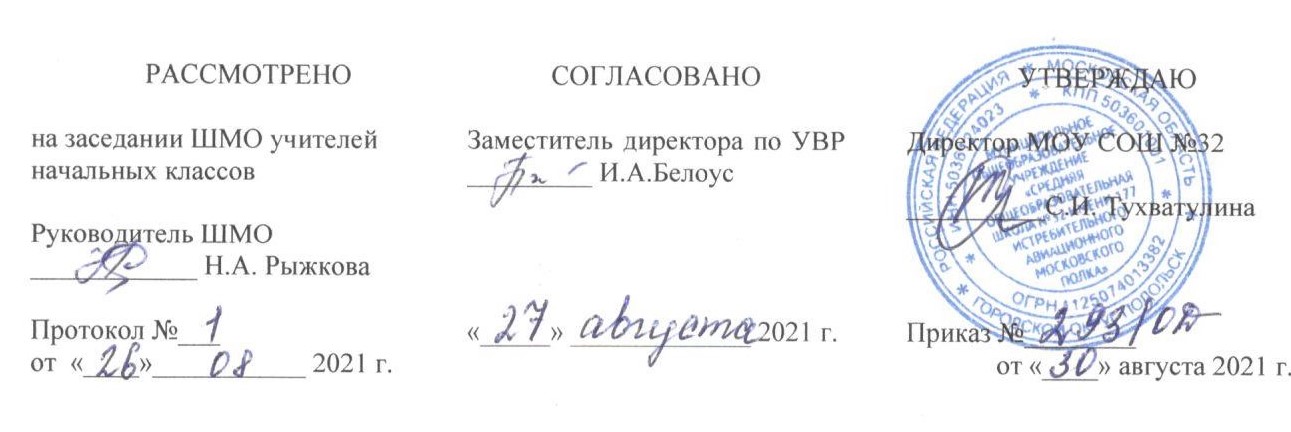 РАБОЧАЯ ПРОГРАММАПО МАТЕМАТИКЕ(УМК «Школа России»)4Б, В, Г, Д, Е классыУчебных недель: 34Количество часов в неделю: 4Количество часов в год: 136                                                                                     Составители:                                                                                                                                                                          учителя начальных классовЧикоданова Татьяна ИвановнаПетресова Светлана ВикторовнаСелина Татьяна ВасильевнаЧупрова Елена ВикторовнаКарнач Елена Пантелеевна2021 – 2022 УЧЕБНЫЙ ГОДСодержаниеРабочая программа по учебному предмету «Математика» для 4 класса разработана в соответствии с ООП НОО МОУ СОШ №32 и составлена на основе авторской программы«Математика» Моро М.И., Бантовой М.А., Бельтюковой Г.В., Волковой С.И., Степановой С.В. ( М.: Просвещение, 2016) ).ОБЩИЕ ЦЕЛИ ПРЕДМЕТА «МАТЕМАТИКА»Основные цели изучения математики в школе:математическое развитие младших школьников;формирование системы начальных математических знаний;воспитание интереса к математике, к умственной деятельности.Задачами изучения математики являются:формирование элементов самостоятельной интеллектуальной деятельности на основе овладения несложными математическими методами познания окружающего мира (умения устанавливать, описывать, моделировать и объяснять количественные и пространственные отношения;развитие основ логического, знаково-символического и алгоритмического мышления;развитие пространственного воображения;развитие математической речи;формирование системы начальных математических знаний и умений, умение их применять для решения учебно-познавательных и практических задач;формирование умения вести поиск информации и работать с ней;формирование первоначальных представлений о компьютерной грамотности;развитие познавательных способностей;воспитание стремления к расширению математических знаний;формирование критичности мышления;развитие умений аргументированно обосновывать и отстаивать высказанное суждение, оценивать и принимать суждения других.ПЛАНИРЕМЫЕ РЕЗУЛЬТАТЫ ИЗУЧЕНИЯ ПРЕДМЕТА «МАТЕМАТИКА»Личностные: У обучающихся будут сформированы:основы	целостного	восприятия	окружающего	мира	и	универсальности математических способов его познания;уважительное отношение к иному мнению и культуре;навыки самоконтроля и самооценки результатов учебной деятельности на основе выделенных критериев её успешности;навыки определения наиболее эффективных способов достижения результата, освоение начальных форм познавательной и личностной рефлексии;положительное отношение к урокам математики, к обучению, к школе;мотивы учебной деятельности и личностного смысла учения;интерес к познанию, к новому учебному материалу, к овладению новыми способами познания, к исследовательской и поисковой деятельности в области математики;умения и навыки самостоятельной деятельности, осознание личной ответственности за её результат;навыки сотрудничества со взрослыми и сверстниками в разных ситуациях, умения не создавать конфликтов и находить выходы из спорных ситуаций;начальные представления об основах гражданской идентичности (через систему определённых заданий и упражнений);уважительное отношение к семейным ценностям, к истории страны, бережное отношение к природе, к культурным ценностям, ориентация на здоровый образ жизни, наличие мотивации к творческому труду. Обучающиеся получат возможность для формирования:понимания универсальности математических способов познания закономерностей окружающего мира, умения выстраивать и преобразовывать модели его отдельных процессов и явлений;адекватной оценки результатов своей учебной деятельности на основе заданных критериев её успешности;устойчивого интереса к продолжению математического образования, к расширению возможностей использования математических способов познания и описания зависимостей в явлениях и процессах окружающего мира, к решению прикладных задач.Метапредметные:РЕГУЛЯТИВНЫЕ УУД Обучающиеся научатся:принимать и сохранять цели и задачи учебной деятельности, искать и находить средства их достижения;определять наиболее эффективные способы достижения результата, освоение начальных форм познавательной и личностной рефлексии;планировать, контролировать и оценивать учебные действия в соответствии с поставленной задачей и условиями её реализации;воспринимать и понимать причины успеха/неуспеха в учебной деятельности и способности конструктивно действовать даже в ситуациях неуспеха. Обучающиеся получат возможность научиться:ставить новые учебные задачи под руководством учителя;находить несколько способов действий при решении учебной задачи, оценивать их и выбирать наиболее рациональный.ПОЗНАВАТЕЛЬНЫЕ УУД Обучающиеся научатся:использовать знаково-символические средства представления информации для создания моделей изучаемых объектов и процессов, схем решения учебных и практических задач;представлять информацию в знаково-символической или графической форме: самостоятельно выстраивать модели математических понятий, отношений, взаимосвязей и взаимозависимостей изучаемых объектов и процессов, схемы решения учебных и практических задач;выделять существенные характеристики объекта с целью выявления общих признаков для объектов рассматриваемого вида;владеть логическими действиями сравнения, анализа, синтеза, обобщения, классификации по родо-видовым признакам, установления аналогий и причинно- следственных связей, построения рассуждений;владеть базовыми предметными понятиями и межпредметными понятиями (число, величина, геометрическая фигура), отражающими существенные связи и отношения между объектами и процессами;работать в материальной и информационной среде начального общего образования (в том числе с учебными моделями) в соответствии с содержанием учебного предмета «Математика», используя абстрактный язык математики;использовать способы решения проблем творческого и поискового характера;владеть навыками смыслового чтения текстов математического содержания в соответствии с поставленными целями и задачами;осуществлять поиск и выделять необходимую информацию для выполнения учебных и поисково-творческих заданий;применять метод информационного поиска, в том числе с помощью компьютерных средств;читать информацию, представленную в знаково-символической или графической форме, и осознанно строить математическое сообщение;использовать различные способы поиска (в справочных источниках и открытом учебном информационном пространстве сети Интернет), сбора, обработки, анализа, организации, передачи информации в соответствии с коммуникативными и познавательными задачами учебного предмета «Математика»;представлять информацию в виде таблицы, столбчатой диаграммы, видео- и графических изображений, моделей геометрических фигур;готовить своё выступление и выступать с аудио- и видеосопровождением. Обучающиеся получат возможность научиться:понимать универсальность математических способов познания закономерностей окружающего мира, выстраивать и преобразовывать модели его отдельных процессов и явлений;выполнять логические операции: сравнение, выявление закономерностей, классификацию по самостоятельно найденным основаниям — и делать на этой основе выводы;устанавливать причинно-следственные связи между объектами и явлениями, проводить аналогии, делать обобщения;осуществлять расширенный поиск информации в различных источниках;алгоритм), план поиска информации;распознавать одну и ту же информацию, представленную в разной форме (таблицы и диаграммы);планировать	несложные	исследования,	собирать	и	представлять	полученную информацию с помощью таблиц и диаграмм;интерпретировать информацию, полученную при проведении несложных исследований (объяснять, сравнивать и обобщать данные, делать выводы и прогнозы).КОММУНИКАТИВНЫЕ УУД Обучающиеся научатся:строить речевое высказывание в устной форме, использовать математическую терминологию;признавать возможность существования различных точек зрения, согласовывать свою точку зрения с позицией участников, работающих в группе, в паре, корректно и аргументированно, с использованием математической терминологии и математических знаний отстаивать свою позицию;принимать участие в работе в паре, в группе, использовать речевые средства, в том числе математическую терминологию, и средства информационных и коммуникационных технологий для решения коммуникативных и познавательных задач, в ходе решения учебных задач, проектной деятельности;принимать участие в определении общей цели и путей её достижения;уметь договариваться о распределении функций и ролей в совместной деятельности;навыкам сотрудничества со взрослыми и сверстниками в разных ситуациях, умениям не создавать конфликтов и находить выходы из спорных ситуаций;конструктивно разрешать конфликты посредством учёта интересов сторон и сотрудничества. Обучающиеся получат возможность научиться:обмениваться информацией с одноклассниками, работающими в одной группе;обосновывать свою позицию и соотносить её с позицией одноклассников, работающих в одной группе.Предметные:Раздел «Числа и величины». Обучающиеся научатся:читать, записывать, сравнивать, упорядочивать числа от нуля до миллиона;устанавливать закономерность - правило, по которому составлена числовая последовательность, и составлять последовательность по заданному или самостоятельно выбранному правилу (увеличение/уменьшение числа на несколько единиц, увеличение/уменьшение числа в несколько раз);группировать числа по заданному или самостоятельно установленному признаку;читать и записывать величины (массу, время, длину, площадь, скорость), используя основные единицы измерения величин и соотношения между ними (килограмм - грамм; час - минута, минута - секунда; километр - метр, метр - дециметр, дециметр- сантиметр, метр - сантиметр, сантиметр - миллиметр). Обучающиеся получат возможность научиться:классифицировать числа по одному или нескольким основаниям, объяснять свои действия;выбирать единицу для измерения данной величины (длины, массы, площади, времени), объяснять свои действия.Раздел «Арифметические действия» Обучающиеся научатся:выполнять письменно действия с многозначными числами (сложение, вычитание, умножение и деление на однозначное, двузначное числа в пределах 10 000) с использованием таблиц сложения и умножения чисел, алгоритмов письменных арифметических действий (в том числе деления с остатком);выполнять устно сложение, вычитание, умножение и деление однозначных, двузначных и трехзначных чисел в случаях, сводимых к действиям в пределах 100 (в том числе с нулем и числом 1);выделять неизвестный компонент арифметического действия и находить его значение;вычислять значение числового выражения (содержащего 2—3 арифметических действия, со скобками и без скобок). Обучающиеся получат возможность научиться:выполнять действия с величинами;использовать свойства арифметических действий для удобства вычислений;проводить проверку правильности  вычислений (с помощью обратного	действия, прикидки и оценки результата действия).Раздел «Работа с текстовыми задачами» Обучающиеся научатся:анализировать задачу, устанавливать зависимость между величинами и взаимосвязь между условием и вопросом задачи, определять количество и порядок действий для решения задачи, выбирать и объяснять выбор действий;решать учебные задачи и задачи, связанные с повседневной жизнью, арифметическим способом (в 1—2 действия);оценивать правильность хода решения и реальность ответа на вопрос задачи. Обучающиеся получат возможность научиться:решать задачи на нахождение доли величины и величины по значению ее доли (половина, треть, четверть, пятая, десятая часть);решать задачи в 3—4 действия;находить разные способы решения задачи.Раздел «Пространственные отношения. Геометрические фигуры» Обучающиеся научатся:описывать взаимное расположение предметов в пространстве и на плоскости;распознавать, называть, изображать геометрические фигуры: точка, отрезок, ломаная, прямой угол, многоугольник, треугольник, прямоугольник, квадрат, окружность, круг;выполнять построение геометрических фигур с заданными измерениями (отрезок, квадрат, прямоугольник) с помощью линейки, угольника;использовать свойства прямоугольника и квадрата для решения задач;распознавать и называть геометрические тела: куб, шар;соотносить реальные объекты с моделями геометрических фигур.Обучающиеся получат возможность научиться:распознавать, различать и называть геометрические тела: параллелепипед, пирамиду, цилиндр, конус.Раздел «Геометрические величины» Обучающиеся научатся:измерять длину отрезка;вычислять	периметр	треугольника,	прямоугольника	и	квадрата,	площадь прямоугольника и квадрата;оценивать размеры геометрических объектов, расстояний приближенно (на глаз). Обучающиеся получат возможность научиться:вычислять периметр и площадь нестандартной прямоугольной фигуры.Раздел «Работа с данными» Обучающиеся научатся:читать несложные готовые таблицы;заполнять несложные готовые таблицы;читать несложные готовые столбчатые диаграммы. Обучающиеся получат возможность научиться:читать несложные готовые круговые диаграммы.достраивать несложную готовую столбчатую диаграмму;сравнивать и обобщать информацию, представленную в строках и столбцах несложных таблиц и диаграмм;распознавать одну и ту же информацию, представленную в разной форме (таблицы и диаграммы);планировать несложные исследования, собирать и представлять полученную информацию с помощью таблиц и диаграмм;интерпретировать информацию, полученную при проведении несложных исследований (объяснять, сравнивать и обобщать данные, делать выводы и прогнозы).СОДЕРЖАНИЕ УЧЕБНОГО ПРЕДМЕТА «МАТЕМАТИКА»Раздел 1. Числа от 1 до 1 000.Повторение (12 ч)Нумерация. Счёт предметов. Разряды.Выражение и его значение. Порядок выполнения действий. Нахождение суммы нескольких слагаемых.Приёмы письменного вычитания.Приёмы письменного умножения трехзначного числа на однозначное число. Умножение на 0 и 1.Приём письменного деления на однозначное число.Сбор и представление данных. Диаграммы. Чтение и составление диаграмм.Раздел 2. Числа, которые больше 1 000. Нумерация (10ч)Устная нумерация. Класс единиц и класс тысяч. Разряды и классы. Письменная нумерация чисел больше 1000. Чтение и запись чисел. Натуральная последовательность многозначных чисел. Разрядные слагаемые. Сравнение многозначных чисел.Увеличение и уменьшение числа в 10, 100, 1 000 раз.Нахождение общего количества единиц какого-либо разряда в данном числе. Класс миллионов и класс миллиардов.Проект «Математика вокруг нас». Создание математического справочника «Наш город (село)».Величины (14ч)Единицы длины. Километр.Единицы измерения площади. Квадратный километр. Квадратный миллиметр. Таблица единиц площади.Палетка. Измерение площади фигуры с помощью палетки. Единицы измерения массы: тонна, центнер. Таблица единиц массы. Единицы времени: год, секунда, век. Время от 0 часов до 24 часов. Решение задач на начало, конец и продолжительность события.Таблица единиц времени.Сложение и вычитание (11ч)Устные и письменные приёмы сложения и вычитания многозначных чисел. Приём письменного вычитания для случаев вида 8000 – 548, 62003 – 18032. Решение уравнений на нахождение неизвестного слагаемого видаХ + 15 = 68 : 2; 24 + Х = 79 – 30.Решение уравнений на нахождение неизвестного уменьшаемого, неизвестного вычитаемого вида Х – 34 = 48 : 3; 75 – Х = 9 . 7.Нахождение нескольких долей целого.Решение задач на нахождение каждого из трёх неизвестных слагаемых по двум известным суммам.Сложение и вычитание величин.Решение задач на уменьшение и увеличение в несколько раз с вопросами в косвенной форме.Умножение и деление (79 ч)Умножение и его свойства. Умножение на 0 и 1.Письменные приёмы умножения многозначных чисел на однозначное число. Приёмы письменного умножения для случаев вида: 4019 · 7, 50801 · 4. Умножение многозначных чисел, запись которых оканчивается нулями. Решение уравнений на нахождение неизвестного множителя, неизвестного делимого, неизвестного делителя вида Х . 8 = 26 + 70; Х : 6 = 18 . 5; 80 : Х = 46 – 30.Деление 0 и на 1.Приём письменного деления многозначного числа на однозначное число. Деление многозначного числа на однозначное число, когда в записи частного есть нули.Решение задач на пропорциональное деление.Скорость. Единицы скорости. Взаимосвязь между скоростью, временем и расстоянием. Связь между величинами: скоростью, временем и расстоянием.Умножение числа на произведение.Письменное умножение на числа, оканчивающиеся нулями. Письменное умножение двух чисел, оканчивающихся нулями.Решение задач на встречное движение. Деление числа на произведение.Деление с остатком на 10, 100 и 1 000.Задачи на нахождение четвертого пропорционального. Письменное деление на числа, оканчивающиеся нулями. Решение задач на противоположное движение.Проект «Математика вокруг нас». Составление сборника математических задач и заданий.Умножение числа на сумму. Письменное умножение на двузначное и трёхзначное число. Решение задач на нахождение неизвестных по двум разностям.Умножение на трёхзначные числа, в записи которых есть нули. Письменный приём умножения на трёхзначные числа в случаях, когда в записи первого множителя есть нули. Письменное деление на двузначное число. Письменное деление с остатком на двузначное число. Приём письменного деления многозначных чисел на двузначное число, когда в частном есть нули.Решение задач на совместную работу.Письменное деление на трёхзначное число. Деление с остатком на трёхзначное число. Решение задач.Материал для расширения и углубления знаний.Куб. Пирамида. Шар. Цилиндр. Конус. Параллелепипед.Распознавание	и	названия	геометрических	тел.	Развёртка	куба,	параллелепипеда, пирамиды.Изготовление моделей куба, цилиндра, конуса, пирамиды, параллелепипеда.Раздел 3. Итоговое повторение (10 ч)Нумерация чисел. Сравнение чисел. Разряды чисел. Выражения и уравнения.Арифметические действия (сложение и вычитание). Арифметические действия (умножение и деление). Порядок выполнения действий.Величины. Геометрические фигуры. Решение задач.ТЕМАТИЧЕСКОЕ ПЛАНИРОВАНИЕ4 класс (136 часов)Практическая часть программы Контрольные и проверочные работыПроектная деятельность№п/пНаименование разделаКоличествочасов1Числа от 1 до 1000. Повторение.122Числа, которые больше 1000. Нумерация.103Числа, которые больше 1000. Величины144Числа, которые больше 1000. Сложение и вычитание.115Числа, которые больше 1000. Умножение и деление.796Итоговое повторение.10Итого:136КлассЧетвертьЧетвертьЧетвертьЧетвертьИтогоКлассI четвертьII четвертьIII четвертьIV четвертьИтого4 классп/р - 0п/р - 2п/р - 1п/р - 03к/р – 1к/р – 1к/р – 2к/р – 26м/д - 1м/д - 1м/д - 2м/д - 26СрокиНазвание проектаоктябрь«Математика вокруг нас» Создание математического справочника«Наш город»март«Математика вокруг нас». Составление сборника математическихзадач